PRODUCT INFORMATION           Product Name:  Southern Fried Breaded Mini Fillets (45-55g) 12x500gDescription: Succulent chicken breast mini fillets coated in southern-style breadcrumbsNAME AND ADDRESS OF PROCESSORName: CK Foods (Processing) Ltd								Health Mark: UK VY073 ECAddress: St. Dunstans Way, off Ripley Street, West Bowling, Bradford, West Yorkshire, BD4 7EG, UKContact:	CK Foods (Processing) Ltd.
70 Northumberland Avenue
Hull, East Yorkshire HU2 0JB
England, UK
Tel: 0044 (0)1482 589961
Fax: 0044 (0)1482 222776 Email: info@ck-foods.comINGREDIENTSChicken Breast Fillet (57%), WHEAT Flour, Water, WHEAT Semolina, Rapeseed Oil, WHEAT Gluten, Salt, Starch, Sunflower Oil, Modified Waxy Maize Starch, Pepper, Flavour Enhancer (E621),Dried Yeast, Anticaking Agent (E551), Raising Agents: E450(i), E500(ii),Turmeric Extract, Colour: Paprika Extract and Flavouring (E160c), Dextrose, Acidity Regulator (E500), Onion Powder, EGG Albumen, Flavourings, Yeast Extract (SULPHITE), Paprika Extract, Fennel, Nutmeg, Garlic Powder, Herb Extract, Spice Extracts, Dried Glucose Syrup, Herb.Allergen information is shown in BOLD CAPITALS.WARNING: ALTHOUGH GREAT CARE HAS BEEN TAKEN TO REMOVE ALL BONES, SOME TRACES MAY STILL REMAIN. NUTRITIONAL INFORMATIONPER 3 MINI FILLETS (150g) SERVING CONTAINS:PACKAGING DETAILSSTORAGE INSTRUCTIONSStore frozen at temperature-18ᵒC or below. Do not refreeze once defrosted. Once defrosted keep refrigerated and use within 48 hours.PRODUCT SHELF-LIFE18 months from the date of manufacturing (frozen)COOKING INSTRUCTIONSDeep fry from frozen – Pre-heat the oil to 180ᵒC and fry the product for 5-6 minutes until crispy and goldenOven bake from frozen – Preheat the oven to 180ᵒC/350°F/Gas mark 7. Place the product on baking tray and cook in the middle of the oven for 15-20 minutes. Turn the product half way through the cooking time.ALLERGEN INFORMATIONIMPORTANT: MAY CONTAIN MILK AND CELERY.HACCPThere is a documented HACCP system in place at the site which is fully implemented to ensure that potential food safety risks are minimised.  The HACCP system includes the analysis of chemical, physical, microbiological and allergenic risks from raw material procurement through the whole process to dispatch to the customer.MICRO ANALYSISPALLET CONFIGURATIONDIETARYORGANOLEPTIC CHARACTERISTICSColour and Appearance: Golden yellow with visual pepperTaste and Flavour: Succulent chicken breast coated in southern fried coating.*Private and confidential**Specifications are subject to changeTypical values per 100gTypical values per serving -  3 Mini fillets (150g)Energy1130KJ/270Kcal1695KJ/405KcalFat12.2g18.3g     -of which saturates0.9g1.35gCarbohydrates19.1g28.65g     -of which sugars0.3g0.45gFibre2.0g3gProtein21.8g32.7gSalt1.5g2.25gENERGY (KJ/Kcal)1695KJ/405Kcal20%Fat18.3g26%Saturates1.35g7%Sugars0.45g<1%Salt2.91g 49%Pack sizeBatch Details Box dimension (L x W x H)Bag Dimension (H x W x D)Labelling(Bag)Product code onthe BagBag barcodeTape colourLabelling(Box)Product code onthe BoxBox barcode12 x 500gPD: DD/MM/YYYYBB: DD/MM/YYYYBATCH CODE: JULIAN CODETIME: HH:MM384mmx 250mm 
x 174mm300mm x 260mm x 45mmPrintedCK01AG55055973211330Top (PB)Bottom (Green)220mm X 78mm  Inkjet details on to box labelCK01AG505055973211347EggYesMilkNOSesame seedAbsentCeleryNOMustardAbsentFishAbsentSoyaAbsentNutsAbsentMolluscsAbsentGlutenYesCrustaceansAbsentLupinAbsentSulphur dioxide and sulphiteYesPeanutsAbsentORGANISMTARGETMAXIMUMTVC < 10000<1 x 10⁵SalmonellaAbsent in 25gNoneCampylobacter Absent in 25gNoneListeria Spp Absent in 25gNonePallet configuration Pallet configuration Pallet configuration 90 boxes/pallet10 boxes/layer9 layersLacto-Ovo- VegetarianVeganHalalNONOYES (HMC)Authorised by (print)Omar BhamjiApproved by (print)Sign(Managing DirectorCK Foods Processing Ltd)SignSign(Managing DirectorCK Foods Processing Ltd)For companyDate15/11/2018Date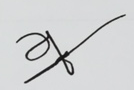 